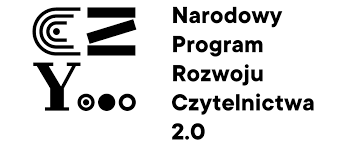       Biblioteka szkolna   zaprasza do udziału w Szkolnych Wyborach Książek, które odbędą się 13 czerwca 2023 roku.Co zrobić? Przygotuj kartkę z 5 tytułami książek, które Twoim zdaniem warto przeczytać- oprócz lektur szkolnych. Wrzuć listę swoich książkowych faworytów do urny wyborczej. Wyniki plebiscytu pomogą w stworzeniu listy książek, które zostaną zakupione i wzbogacą nasz księgozbiór.                      Nie pozwól, by inni wybrali za Ciebie!Wyniki głosowania posłużą do stworzenia listy książek, które zakupimy ze środków pozyskanych z projektu „Narodowego Programu Rozwoju Czytelnictwa 2.0 na lata 2021- 2025 „-Priorytet 3.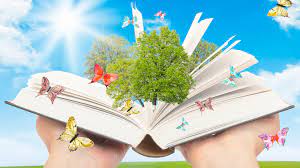 